«Дорогами героев»Спортивно-музыкальный праздник, посвященный  70-летию Победыдля детей старших групп.                                Авторы: музыкальный руководитель - Бандорина Т.Г.,                                           старший воспитатель                                  О.Е.                                                                   воспитатели первой квалификационной категории:                                                                                                                            Копылова Л.А.,                                                                                                                        Ортюкова Н.А.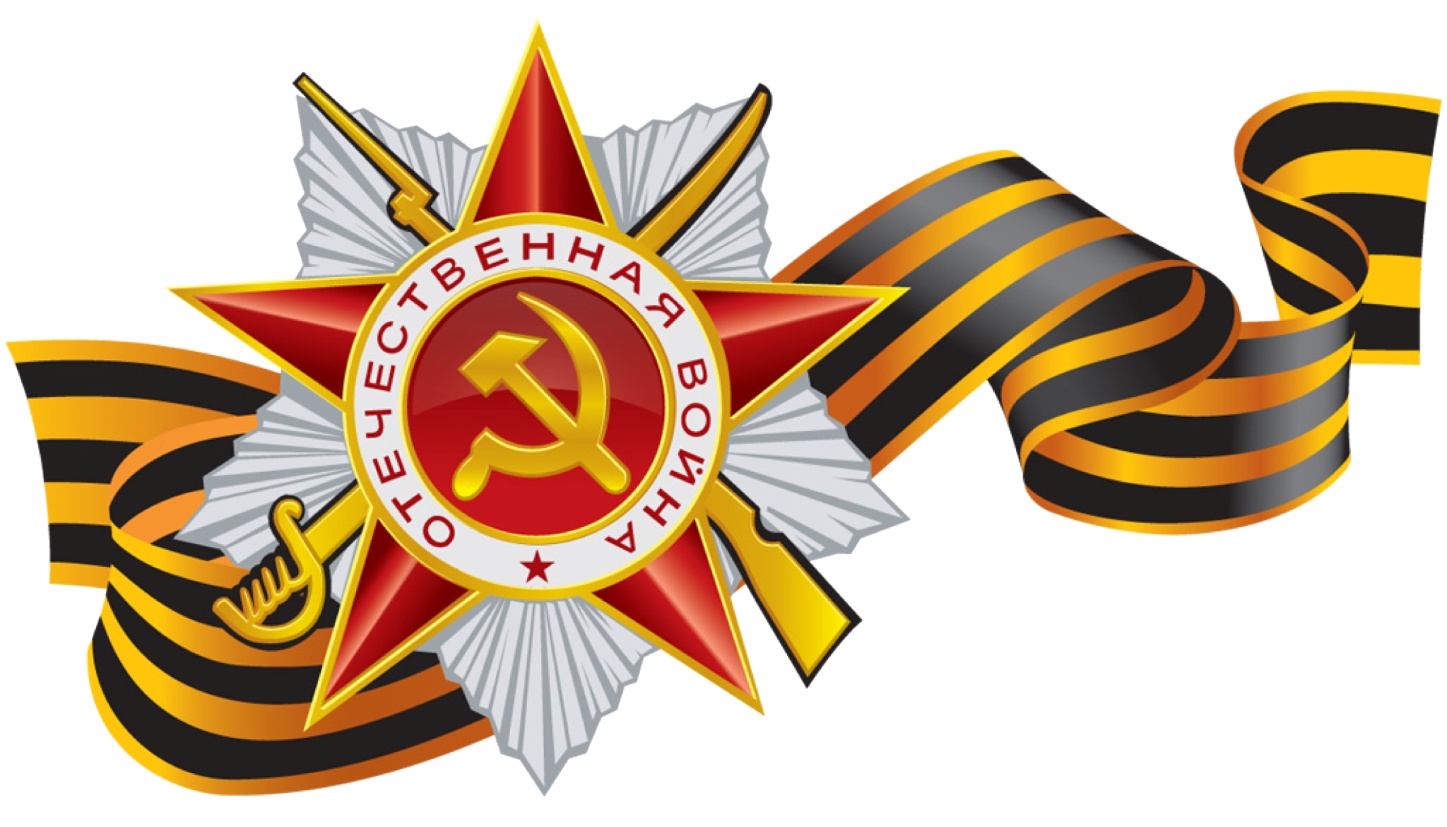 г. Екатеринбург 2015годИнтеграция образовательных областей в соответствии с ФГОС дошкольного образования: «Физическое развитие», «Познавательное развитие», «Художественно-эстетическое»,«Социально-коммуникативное», «Речевое развитие».Цель: Формирование  у детей потребности в физическом совершенствовании, здоровом образе жизни и повышение уровня  духовно-нравственного и патриотического воспитания.Задачи:Приобщать детей дошкольного возраста к ценностям физической культуры.Воспитывать внимательное и благодарное отношение к ветеранам войны, труженикам тыла и пожилым людям, пережившим тяготы военного времени.Привлекать к участию всех субъектов образовательного процесса.Развивать поисковую деятельность, Содержание мероприятия:Раскрывать важность физической культуры, способствовать желанию заниматься спортом на примерах  защитников Родины. Знакомить с основами техники безопасности и правилами поведения на соревнованиях, сохраняя доброжелательность и уважение к другой команде. Формирование у дошкольников уважения к военной истории России,  воспитание патриотизма и чувства гордости за свою Родину. Воспитывать выдержку, настойчивость, организованность, быстроту, ловкость, стремление к победе, умение действовать в команде, подражая примеру героев Великой Отечественной войны. Воспитывать уважение к защитникам Отечества, к памяти павших бойцов. Помогать  развитию эмоций, переживаний, слушая произведения военных лет, исполняя танцевальные композиции на военную тематику. Способствовать развитию творческой активности детей, поддерживая их стремление  доставлять радость людям Предварительная работа с детьмиПроведение спортивных соревнований «Наследники Победы»Организация выставки детских творческих работ «Спасибо за детство счастливое наше».Проведение занятий о Великой Отечественной войне, просмотр фрагментов документальных фильмов  по тематике.Разучивание песен военных лет «Катюша» муз. М. Блантера, сл. М.Исаковского,   частушек на военную тематику. Разучивание танцев «Я ангелом летал» муз. и сл., «Вася Крючкин».Разучивание стихов о Великой Отечественной войне.Слушание песен военных лет, беседы о содержании произведений.Предварительная работа с родителями:Участие родителей в спортивных соревнованиях «Наследники Победы» в роли участников и болельщиков. Создание музейной экспозиции  «Дорогами героев» (награды, фотографии, письма, вырезки из газет и т.д.).Постановка танца для семейного дуэта «Моя Марусечка» в исполнении Л.О. Утесова.Изготовление костюмов для танцевальных коллективов, атрибутов для соревнований.В процессе подготовки данного мероприятия использованы педагогические средства:Материальные средства обучения:Игрушки, мячи, обручи, бинокль, костюмы и элементы костюмов моряков, танкистов, летчиков;легкий модульный материал; спортивный инвентарь  (10 мешочков для метания,  10 кубиков, 2 скамейки,2 «лошадки-палочки», 2 письма,2 обруча,4 сигнальных флажка)Технические средства обучения:  мультимедийный проектор, музыкальный центр,  видеокамера, цифровой фотоаппарат, экран.Дидактические средства обучения: звуковые: магнитофонная запись, цифровая запись; экранно-звуковые: звуковое кино, видеозаписи. Художественные средства: произведения живописи на военную тематику, музыка военных лет, стихи для детей, танцы, фольклор, костюмы, фотографии.Учебно-методическое обеспечение: Примерная общеобразовательная программа дошкольного образования «От рождения до школы», учебное пособие «Дни воинской славы» М.Б. Зацепина 2008 г. Москва, «Справочник старшего воспитателя»№4, 2013г.Средства общения:вербальные  (речь). Беседы о Великой Отечественной войне, чтение рассказов о подвигах защитников. Велась работа над  четкой артикуляцией звука, интонационной выразительностью,  смысловыми  акцентами.  невербальные средства: визуальное взаимодействие; тактильное взаимодействие; мимика, пластика; перемещение в пространстве, используемые в танцах, игре. Организационные средства: групповые, индивидуальные, с детьми и взрослымиХод мероприятия.Звучит  песня «Этот день Победы» муз. Тухманова, сл.В. Харитонова.  В зал парами входят дети, образуют полукруг.Реб: Сегодня праздник-День Победы!         Счастливый, светлый день Весны.         В цветы все улицы одеты         И песни звонкие слышны.Песня: «Сегодня салют» муз. М. Протасова, сл. В.СтепановаРеб: Сияет солнце в День Победы         И будет нам всегда светить.         Красивый танец ветеранам,           Гостям хотим мы посвятить.Танец «Марш кадетов» муз. и сл. Е. ШмаковаРеб: Что такое День Победы?         Это праздничный салют.         Фейерверк  взлетает в небо,         Рассыпаясь там и тут.         Это песни за столом,         Это речи и беседы,         Это дедушкин альбом,         Это фрукты  и конфеты,          Это запахи весны….          Что такое День Победы?          Это значит – нет войны.                                                    ( А. Усачев)Песня «Пусть всегда будет солнце» муз. А. Островского, сл. Л. Ошанина.Реб:  Победа! Победа!         Проносится весть по стране!      Конец испытаньям и бедам,      Конец этой страшной войне!      Весь под ногами шар земной,      Живу, дышу, пою!      Но в памяти всегда стоят      Погибшие в бою!         И.Васильевский.Вед. Прошу почтить погибших минутой молчания. Минута молчания.Танец «Я ангелом летал» муз. и сл.Е.БеспаловаВед: Память о войне учит нас ценить и беречь мир, учит быть благодарными людям, защитившим страну от фашизма.   Родители, дети, сотрудники детского сада помнят подвиг нашего народа  в тылу и на фронте, поэтому мы и создали музейную экспозицию «Дорогами героев».  Приглашаем в наш  музей. На экране представлены фотографии экспонатов с кратким  рассказом.Реб: На чердаке среди вещей забытых         Я отыскал бинокль боевой.         Бинокль этот необычный,         Волшебный он, а не простой.И мне – наследнику ПобедыТак хочется его к глазам прижать,Чтоб в тот же миг на фронте оказаться,И тех людей, что воевалиУвидеть и душой понять.Вед: Понять людей, победивших врага,          Помогут нам песни, картины, медали,          Помогут письма, фотографии и ордена          Тех героев, что жизнь и здоровье          За мир наш  отдали.                                              Т.БандоринаРеб: Бинокль волшебный поднесу к глазам         И вижу страшный бой,         Гудит земля,          Снаряды рвутся тут и там.На экране демонстрируются кадры военной кинохроники.Вед: И на подмогу  бросимся мы смело,         Родную землю защищать –         Святое дело.Игра: «Снаряды доставь бойцам поскорей,              Для победы  сил своих не жалей».2 колонны детей по 5 человек по-пластунски поочередно  переносят «снаряды - кубики» на передовую. Побеждает команда, которая первой  перенесет боеприпасы.Вед: Боеприпасы бойцам доставлены в срок,         Кто же из вас самый меткий стрелок?Соревнование «Самый меткий стрелок». Метание мяча в корзину.Вед: Бинокль волшебный  Никите передаю,         Что видишь?          Нам скорее сообщи, прошу.Реб:  Вижу, храбрые пилоты          Мчат боевые самолеты.          Взлетают все выше, вперед и вперед.          Фашист не пройдет и победа нас ждет!Соревнование «От винта!»Вед:  Чья команда быстрее  поднимет в воздух боевые самолеты?2 команды выстраиваются в 2 колонны. «Первый самолет» летит между фишками, огибает контрольную метку, добегает до своей команды, дает сигнал «От винта!», и между фишками летят вместе уже 2 самолета и т.д.    Вед. Завершив победно полет,          Отряд  летчиков задорную песню споет.Песня  «Мы, друзья перелетные птицы» муз .В.Соловьева-Седого, сл.А.ФатьяноваВед: В бинокль  необычный и я загляну,          Осень, река, тучи скрыли  луну.         Переправа трудна, а вода холодна.          Друга рука поможет всегда.Игра «Переправа»Дети переправляются по мосту на другой берег реки. Идут по скамейке, перешагивая через кубики. Выигрывает команда, которая переправилась быстрее.     Игра на внимание «Сигнальщики».Вед: Вот флажки – четыре цвета.На внимание игра эта.Флаг я желтый подниму-Все попрыгать я прошу.Флаг зеленый подниму-Всех отжаться попрошу.Синий - будем мы бежать,Красный – все «Ура!» кричать.Вед: После тяжелых боев, сидя у костра, вспоминает солдат своих родных, пишет письма домой. Военные почтальоны стараются как можно быстрее доставить солдатские письма по адресу. Поможем им в этом?Эстафета «Военная почта».Дети образуют 4 колонны по 5 человек. 2 колонны стоят напротив 2 других колонн  на расстоянии 4 метров. На «лошадях» с письмом-треугольником первый почтальон скачет до противоположной колонны, передает лошадь и письмо следующему почтальону, а сам встает в конец колонны. Побеждает самый быстрый отряд.Ведущая, глядя в бинокль, говорит:  Вижу радость на лицах родных, получивших письма с фронта. И быстрее птицы летит в ответ песня. Вед: Эту песню все в России знают,         И на празднике ее часто вспоминают.         Ее бойцы в окопах напевали,         И в честь нее орудие назвали.        Знают эту песню Миша и Танюша,       Вместе дружно мы споем любимую «Катюшу».Песня «Катюша» муз. М. Блантера, сл. М Исаковского    Вед: Ксения, а ты хочешь посмотреть в волшебный бинокль?Реб: Я вижу госпиталь, врачей и раненых бойцов,          Не слышно взрывов, тишина….          Лишь пение басов.С берез  неслышен ,  невесом Слетает желтый лист.Случайный вальс, прекрасный вальсИграет гармонист.Вальс «»Березка» муз. Е.Дрейзин исполняют дети  подготовительной к школе группы.Реб: Разрешить и мне взглянуть         Хоть на 5 минут.        Вижу мощною лавиной         Танки в бой идут.Вот бы в танке побывать….Вед: Значит, будем мы играть.Танкисты - смелый, боевой народ.В атаку! Нас победа ждет.Игра «Последний бой – он трудный самый»Вед:  В 2 колонны становись!          Танкисты, пехоте поможете?          Взять высоту и знамя водрузить.Дети : Да!«Танкист» стоя в обруче, перевозит к  «высоте»по одному участнику. Последний боец поднимает знамя Победы.Вед: Победой кончилась война,         Ликует, пляшет вся страна.         Милая Маруся бойко в пляс пошла.         Смелого героя на танец позвала.Танцевальный дуэт «Моя  Марусечка» муз. и сл.Г.ВильногоВед: Глядите, глядите!         Девчата озорные,         Частушки пропоют военные, смешные.Частушки:         - На столе стоит стакан,            А в стакане –каша,            Сколько Гитлер не воюет,             А победа наша        - Победители домой             С фронта возвращаются,            Стало столько ухажеров,             Глазки разбегаются         - Веселитеся, подружки,            Уничтожен лютый враг.             Развивайся над Берлином             Наш победный славный флаг!Реб:    Флаг российский у нас не отнять.            Мы сумеем его защитить.            Подрастают мальчишки опять,             Чтобы Родине верно служить.Танец  «Вася Крючкин» муз. В Соловьева – Седого, сл.В ГусеваВед: С днем Великой Победы, вас всех поздравляю!          Мира, здоровья  и  счастья желаю!          Вручение цветов и подарков, сделанных детьми. 